2015年九州－台灣經濟交流代表團 洽談會參加表格   ※此表格是用於恰當安排商務對接的重要表格，請儘可能詳細填寫。　　　　　　　　　　　　　　　　　公司日語名稱第一施設工業株式會社第一施設工業株式會社第一施設工業株式會社第一施設工業株式會社公司英文名稱DAIICHI　INSTITUTION　INDUSTRY　CO.,LTD.DAIICHI　INSTITUTION　INDUSTRY　CO.,LTD.DAIICHI　INSTITUTION　INDUSTRY　CO.,LTD.DAIICHI　INSTITUTION　INDUSTRY　CO.,LTD.URLhttp://www.daiichi-shisetsu.co.jp/http://www.daiichi-shisetsu.co.jp/http://www.daiichi-shisetsu.co.jp/http://www.daiichi-shisetsu.co.jp/公司設立1967年註冊資本註冊資本9950萬日元主要股東銷售額銷售額　　　　　　21億日元（最近）地址(總公司)福岡縣糟屋郡新宮町大字上府776－17福岡縣糟屋郡新宮町大字上府776－17福岡縣糟屋郡新宮町大字上府776－17福岡縣糟屋郡新宮町大字上府776－17公司概要董事長  篠原統員工人數　　　70名董事長  篠原統員工人數　　　70名董事長  篠原統員工人數　　　70名董事長  篠原統員工人數　　　70名TEL092-941-7600092-941-7600FAX092-941-7610洽談目的(商品特點)請加上經銷商品的照片等。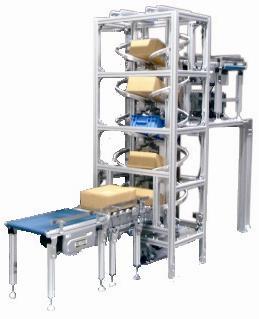 與以往的垂直連續運送設備不同，驅動系統在最下端，不會將油濺到運送物上。另外，僅有沒有使用鏈條的發動機和傳動裝置的簡單構造，所以可大幅度減少維護及大型檢修費用。屬高運送能力和高性價比的劃時代的垂直連續運送設備。請加上經銷商品的照片等。與以往的垂直連續運送設備不同，驅動系統在最下端，不會將油濺到運送物上。另外，僅有沒有使用鏈條的發動機和傳動裝置的簡單構造，所以可大幅度減少維護及大型檢修費用。屬高運送能力和高性價比的劃時代的垂直連續運送設備。請加上經銷商品的照片等。與以往的垂直連續運送設備不同，驅動系統在最下端，不會將油濺到運送物上。另外，僅有沒有使用鏈條的發動機和傳動裝置的簡單構造，所以可大幅度減少維護及大型檢修費用。屬高運送能力和高性價比的劃時代的垂直連續運送設備。請加上經銷商品的照片等。與以往的垂直連續運送設備不同，驅動系統在最下端，不會將油濺到運送物上。另外，僅有沒有使用鏈條的發動機和傳動裝置的簡單構造，所以可大幅度減少維護及大型檢修費用。屬高運送能力和高性價比的劃時代的垂直連續運送設備。現有業務內容以半導體、液晶工廠的垂直連續運送機（CLIFTER）為中心的運送裝置的生產廠家。食品、藥品生產廠家等使用的紙箱、連續運送機（SPIRALLIFTER）的生產廠家，也包含輸送裝置。韓國大田市設有當地法人“第一KOREA株式會社”希望與環保、能源等方面的生產廠家洽談以半導體、液晶工廠的垂直連續運送機（CLIFTER）為中心的運送裝置的生產廠家。食品、藥品生產廠家等使用的紙箱、連續運送機（SPIRALLIFTER）的生產廠家，也包含輸送裝置。韓國大田市設有當地法人“第一KOREA株式會社”希望與環保、能源等方面的生產廠家洽談以半導體、液晶工廠的垂直連續運送機（CLIFTER）為中心的運送裝置的生產廠家。食品、藥品生產廠家等使用的紙箱、連續運送機（SPIRALLIFTER）的生產廠家，也包含輸送裝置。韓國大田市設有當地法人“第一KOREA株式會社”希望與環保、能源等方面的生產廠家洽談以半導體、液晶工廠的垂直連續運送機（CLIFTER）為中心的運送裝置的生產廠家。食品、藥品生產廠家等使用的紙箱、連續運送機（SPIRALLIFTER）的生產廠家，也包含輸送裝置。韓國大田市設有當地法人“第一KOREA株式會社”希望與環保、能源等方面的生產廠家洽談營銷實績包括海外CLIFTER、LOOPCARRY、SPIRALLIFTER等接受國內外訂貨CLIFTER、LOOPCARRY、SPIRALLIFTER等接受國內外訂貨CLIFTER、LOOPCARRY、SPIRALLIFTER等接受國內外訂貨CLIFTER、LOOPCARRY、SPIRALLIFTER等接受國內外訂貨技術專長所持有的專利(國內外專利、商標權註冊等)專利註冊：國內6件、海外1件商標註冊：國內6件、海外9件(國內外專利、商標權註冊等)專利註冊：國內6件、海外1件商標註冊：國內6件、海外9件(國內外專利、商標權註冊等)專利註冊：國內6件、海外1件商標註冊：國內6件、海外9件(國內外專利、商標權註冊等)專利註冊：國內6件、海外1件商標註冊：國內6件、海外9件國內營銷網絡(國內營銷網絡、事務所、代理店、倉庫等)東京支店、東海事務所(國內營銷網絡、事務所、代理店、倉庫等)東京支店、東海事務所(國內營銷網絡、事務所、代理店、倉庫等)東京支店、東海事務所(國內營銷網絡、事務所、代理店、倉庫等)東京支店、東海事務所海外營銷網絡台灣（支店）、中國（獨資）、韓國（獨資）、泰國（代理店）、印度尼西亞（代理店）台灣（支店）、中國（獨資）、韓國（獨資）、泰國（代理店）、印度尼西亞（代理店）台灣（支店）、中國（獨資）、韓國（獨資）、泰國（代理店）、印度尼西亞（代理店）台灣（支店）、中國（獨資）、韓國（獨資）、泰國（代理店）、印度尼西亞（代理店）海外商務的開展狀況（客戶等）中國、台灣、韓國、泰國、印度尼西亞食品生產、香煙、藥品生產廠家為主力客戶。中國、台灣、韓國、泰國、印度尼西亞食品生產、香煙、藥品生產廠家為主力客戶。中國、台灣、韓國、泰國、印度尼西亞食品生產、香煙、藥品生產廠家為主力客戶。中國、台灣、韓國、泰國、印度尼西亞食品生產、香煙、藥品生產廠家為主力客戶。現在所關心的商務事項現在所關心的商務事項現在所關心的商務事項洽談之外所關心的事項希望對外的商務形式請選擇下列項目並具體填寫請選擇下列項目並具體填寫希望對外的商務形式■ 出口(擴大銷售渠道等)■ 進口(成品、零部件等的採購)■ 技術合作■ 委託生產(OEM生產等)□ 當地法人(合資、獨資)□ 其他■ 出口(擴大銷售渠道等)■ 進口(成品、零部件等的採購)■ 技術合作■ 委託生產(OEM生產等)□ 當地法人(合資、獨資)□ 其他聯繫語言訊息（基本語言）　　日語　・　漢語　・　英語　　　　　　　　　　　　　　　　　請在上列選擇畫圈。聯繫語言訊息（基本語言）　　日語　・　漢語　・　英語　　　　　　　　　　　　　　　　　請在上列選擇畫圈。聯繫語言訊息（基本語言）　　日語　・　漢語　・　英語　　　　　　　　　　　　　　　　　請在上列選擇畫圈。公司宣傳(特別記載事項)期待擴大自己公司開發的產品市場。期待擴大自己公司開發的產品市場。負責人姓名藤嶋負責人聯繫電話/傳真092-941-7600 / 092-941-7610負責人E-mailk.fujishima@daiichi-shisetsu.co.jp